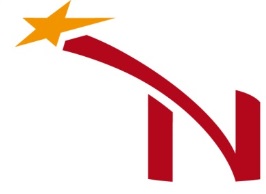 Area of Learning InformationDesign Technology is part of the Design Area of Learning and the successful candidate will be part of a strong team responsible for Art, Photography and Technology across the 11 – 16 age range.The school has two specialist DT rooms, including a forge, one specialist Food room and two Art rooms which can be used as a flexible combined space. Area of Learning:  		DesignSubjects:  			Design Technology, Food, Textiles, Art, PhotographyDirector of Learning:	Hannah Brohier (Teacher of Art and Photography)Teachers:			Anne Wilson (Teacher of Food Technology)				Sharon Porter (Teacher of Design Technology, Food & Textiles)					Lizzy Goddard (Teacher of Design Technology)Vacancy (Teacher of Art)KS3At KS3 all students study Art in Years 7 and 8 for at least one hour per week, Students experience a wide range of topics and media.In Year 9 students are given the opportunity to select 3 subjects to continue from Art, Drama, Music, Food and Design Technology.  The majority of students select Art, DT and Food within their choices.At Key Stage 3 all students study DT in Year 7 and 8, covering a range of projects in wood, metal, plastic and electronics.  All students study 2 terms of Food in Year 7 and 1 term of Textiles.  In Year 8 they focus solely on Food.KS4At KS4 students have the opportunities to study GCSE (AQA) Art and Photography.  Both courses are very well subscribed and a number of students select both as part of the Option process.  Students are very successful in these subjects with at least 80% achieving Grades 4-9.The school has strong links with the community and students have also had the opportunity to study at the local workshops in recent years.In KS4 students may choose to study GCSE Design Technology (Eduqas) and usually there are at least 2 GCSE option groups each year.  GCSE DT is one of the school’s most successful subjects. Across a 3 year average GCSE results have been around 80% 4-9, with at least 25% achieving 7-9. Students studying Food and Nutrition are equally successful with an average of 70% or higher achieving grades 4-9. 